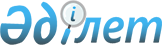 О внесении изменения в приказ исполняющего обязанности Министра сельского хозяйства Республики Казахстан от 27 февраля 2015 года № 18-03/157 "Об утверждении Правил охоты"Приказ Министра экологии и природных ресурсов Республики Казахстан от 2 июня 2023 года № 177. Зарегистрирован в Министерстве юстиции Республики Казахстан 6 июня 2023 года № 32702
      ПРИКАЗЫВАЮ:
      1. Внести в приказ исполняющего обязанности Министра сельского хозяйства Республики Казахстан от 27 февраля 2015 года № 18-03/157"Об утверждении Правил охоты" (зарегистрирован в Реестре государственной регистрации нормативных правовых актов за № 11091), следующее изменение:
      пункт 12 изложить в следующей редакции:
      "12. Добывание (отстрел) волков, шакалов, ворон, сорок, большого баклана, грачей, бродячих собак не требует разрешения на пользование животным миром при:
      1) осуществлении охраны животного мира должностными лицами территориального подразделения ведомства уполномоченного органа в области охраны, воспроизводства и использования животного мира и его специализированных организаций, егерской службой субъектов охотничьего хозяйства, а также для отстрела большого баклана егерской службой субъектов рыбного хозяйства с использованием служебного оружия и применением авиа-, автомото-, транспортных средств, в том числе снегоходной техники;
      2) производстве охоты на другие виды животных (без применения авиа-, автомото-, транспортных средств, в том числе снегоходной техники) на территории субъекта охотничьего хозяйства, на которой действует разрешение на пользование животным миром, выданное на охоту.".
      2. Комитету рыбного хозяйства Министерства экологии и природных ресурсов Республики Казахстан в установленном законодательством порядке обеспечить:
      1) государственную регистрацию настоящего приказа в Министерстве юстиции Республики Казахстан;
      2) размещение настоящего приказа на интернет-ресурсе Министерства экологии и природных ресурсов Республики Казахстан после его официального опубликования;
      3) в течение десяти рабочих дней после государственной регистрации настоящего приказа представление в Департамент юридической службы Министерства экологии и природных ресурсов Республики Казахстан сведений об исполнении мероприятий, предусмотренных подпунктами 1) и 2) настоящего пункта.
      3. Контроль за исполнением настоящего приказа возложить на курирующего вице-министра экологии и природных ресурсов Республики Казахстан.
      4. Настоящий приказ вводится в действие по истечении десяти календарных дней после дня его первого официального опубликования.
      "СОГЛАСОВАНО"Министра наукии высшего образованияРеспублики Казахстан
      "СОГЛАСОВАНО"Министерство внутренних делРеспублики Казахстан
					© 2012. РГП на ПХВ «Институт законодательства и правовой информации Республики Казахстан» Министерства юстиции Республики Казахстан
				
      Министр экологиии природных ресурсовРеспублики Казахстан

З. Сулейменова
